МУНИЦИПАЛЬНОЕ КАЗЁННОЕ ДОШКОЛЬНОЕ
ОБРАЗОВАТЕЛЬНОЕ УЧРЕЖДЕНИЕ
«ДЕТСКИЙ САД №4 г. ОБЛУЧЬЕ».КОНСУЛЬТАЦИЯ на тему:Развитие речи детей в изобразительной деятельности»подготовила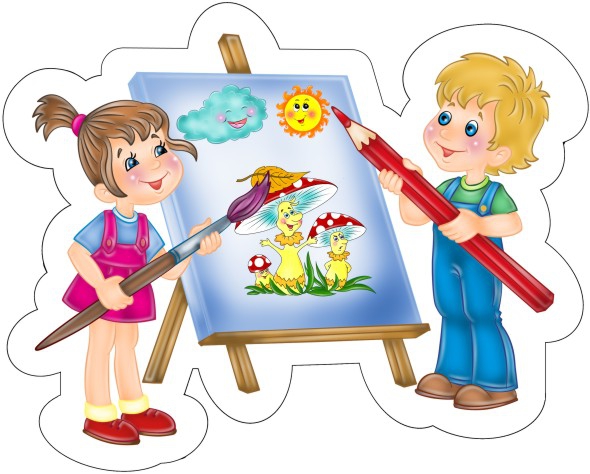 Старший воспитательТикко М.П.2019 год1 слайдРазвитие речи детей в изобразительной деятельности»Слайд 2Дошкольный возраст - это период активного усвоения ребёнком разговорного языка, становление и развитие всех сторон речи: фонетической, лексической, грамматической.    Владение  родным языком в дошкольном детстве является необходимым условием решения задач умственного, эстетического и нравственного воспитания детей.  Цель работы  воспитателя - научить ребёнка логически мыслить и связно выражать свои мысли.Сдайд 3 Фото.СЛАЙД 4Ведь  не случайно ребёнок, как писала Н.К. Крупская, очень рано стремится самыми разнообразными способами выразить полученные  им впечатления: движением, словами, мимикой. Надо дать возможность ему, расширить область выражения складывающихся у него образов. Надо дать ему материал: пластилин для лепки, карандаши и бумагу, материал для построек, научить как обращаться с этим материалом.СЛАЙД 5Значение рисования велико и многогранноИзобразительная деятельность выступает как специфическое средство познания деятельности, поэтому имеет большое значение для умственного развития детей.В свою очередь умственное воспитание ребёнка тесным образом  связанно с развитием речи.СЛАЙД 6 ФОТОСЛАЙД 7Рисование, по мнению Л.С.Выготского, «есть своеобразная графическая речь, графический рассказ о чём-либо». На занятиях изодеятельности  детей можно знакомить с новыми словами, учить понимать, различать и , наконец употреблять слова в  активной речи.Первым шагом  в развитии понимания  речи на занятиях изобразительной деятельностью   является усвоение назывательной функции слова: все, что находится  вокруг ребенка, всё что он делает и как делает, получает название.Различные виды продуктивной деятельности  благоприятны  для развития речи и тем, что при осуществлении легко можно создать проблемные ситуации, способствующие появлению речевой активности.Так, если  кому -  то  из детей  специально «забыть» положить лист бумаги, кисть или карандаш, ребёнок вынужден просить недостающее, т. е. проявлять речевую инициативу.СЛАЙД 8Так, на расширение словарного запаса, формирование связной речи влияют:рассматривание иллюстраций, репродукций картин художников;рассматривание иллюстраций, репродукций картин художников;знакомство с  формами, цветами, их оттенками, пространственными обозначениями;наблюдения за предметами и явлениями при обследовании предметов.СЛАЙД 9Детей учат рассматривать произведения живописи, понимать их содержание, выделять главное, видеть выразительные средства создания образа, строить предложения описательного характера, использовать в речи сравнения, эпитеты, рассуждать, высказывать оценочные суждения.СЛАЙД 10В изобразительной деятельности, ребёнок сам выполняет разнообразные  действия.Например: взял карандаш, прижал тряпочку, веду линию, рисую мяч.При специальном обучении дети хорошо усваивают определённую цепь  последовательных действий; характерных для изобразительной деятельности. Это способствует развитию речи – правильному пониманию и выполнению инструкции типа: «Нарисуй дорожку, шар».СЛАЙД 11Выполняя повторяющие движения в рисовании (штрихи, мазки, линии), дети любят сопровождать их речью в такт Движения руки: топ -  топ – (следы); кап- кап – (дождик идёт), дети оживляют свои работы.На каждом занятии по изодеятельности происходит уточнение и накопление словаря для использования его детьми активной речи в ближайшее время, а также восприятия и накопления простых и более сложных предложений для использования их детьми в будущем.Дети умеют отвечать на вопрос, одним словом.Следующая форма ответа, которой предстоит овладеть – предложение.При рисовании ребёнок рассказывает: «Я нарисовал морковку. Она большая, оранжевая, треугольная», а потом добавляет: «На вкус -  сладкая. Она растёт на огороде в земле. Её кладут в суп и салат.СЛАЙД 12Прежде чем дети возьмут в руки кисть и краски, можно на музыкальном фоне прочитать строки стихотворения по теме предстоящего занятия.Занятие  по изодеятельности, посвященное сезонному изображению природы, можно начать с подбора слов, подчеркивающих очарование этого времени года.Здесь уместен приём – игра: «Слово на ладошке»: «Я ладошку раскрываю, слова ваши принимаю».С помощью этого приёма у детей обогащается описательный словарь.Например: при рисовании осеннего дерева, дети «складывают» в ладошку «красивые слова об осенних листьях»: красные, жёлтые, багряные, золотые, легкие, воздушные, узорчатые, разноцветные (слова подбираются в зависимости от возраста и уровня речевого развития детей).Также целесообразно применять различные приёмы работы с детьми: - обследование предметов (резиновых, пластмассовых, стеклянных, бумажных, деревянных и. д.).При рисовании  комментировать действия (берём карандаш в правую руку, ставим карандаш в левый верхний угол и т.д: воспроизведение движений в воздухе («рисование» предметов на заданную тему), подробные вопросы к детям по форме и цвету; - предварительные упражнения для развития мелкой моторики.СЛАЙД 13Так происходит обогащение словаря дошкольников терминами, которые  педагоги используют  на занятиях по изобразительной деятельности.  Затем они входят в активный словарный запас ребёнка.  Занятие по изодеятельности с детьми стимулирует развитие коммуникативной функции речи, активного и пассивного словаря. СЛАЙД 14Так происходит обогащение словаря дошкольников терминами, которые  педагоги используют  на занятиях по изобразительной деятельности.  Затем они входят в активный словарный запас ребёнка.  Важно осуществлять взаимодействия речевой и изобразительной деятельности в блоке совместной деятельности воспитателя с детьми.